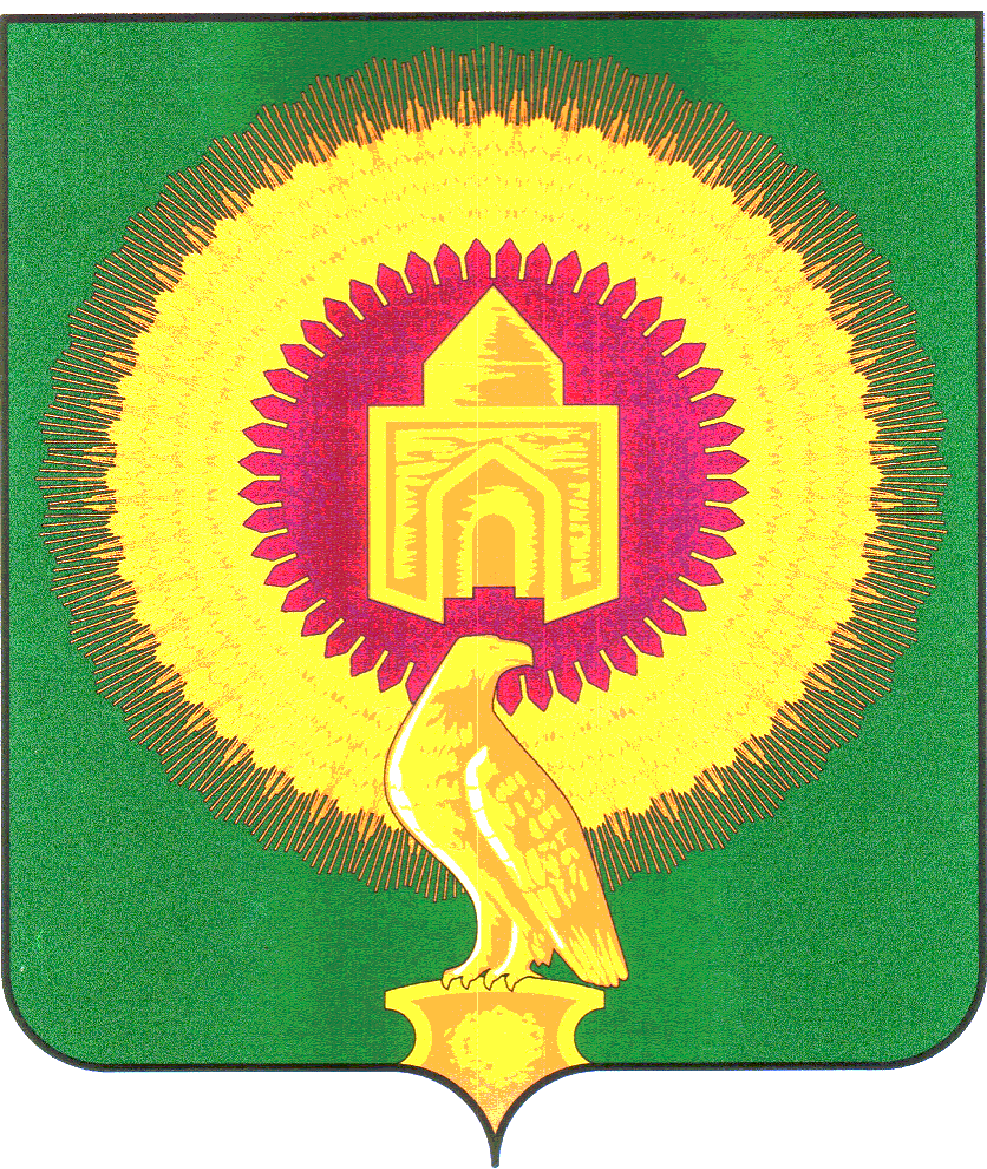 СОВЕТ ДЕПУТАТОВКРАСНООКТЯБРЬСКОГО СЕЛЬСКОГО ПОСЕЛЕНИЯВАРНЕНСКОГО МУНИЦИПАЛЬНОГО РАЙОНАЧЕЛЯБИНСКОЙ ОБЛАСТИРЕШЕНИЕ16.12.2014 г.                                          № 23«Об утверждении методики расчетаарендной платы за нежилые помещения ,здания , сооружения, механизмы и другое оборудование»  В соответствии с Гражданским кодексом РФ Федеральным законом от 06.10.2003 г. №131-ФЗ «Об общих принципах организации местного самоуправления в Российской Федерации» совет депутатов Краснооктябрьского сельского поселения РЕШАЕТ: 1.Утвердить Методику расчета арендной платы за нежилые помещения , здания , сооружения , машины , механизмы и другое оборудование , находящееся в собственности администрации Краснооктябрьского сельского поселения. (Приложение)2.Установить , что настоящее Решение вступает в силу с момента подписания и распространяет свое действие на правоотношения , возникшие с 01 января 2015 г.         Председатель совета депутатов         Краснооктябрьского сельского поселения:                                  Н.Н.Колеватых                                                                          Приложение           К Решению совета депутатовКраснооктябрьского сельского поселенияот 16.12.2014 г. №23   3.Годовая арендная плата за использование сооружений , машин , механизмов и другого оборудования , находящегося в муниципальной собственности поселения равна двух кратному размеру амортизационных начислений.МЕТОДИКАМЕТОДИКАрасчета арендной платы за нежилые помещения и здания по Краснооктябрьскому сельскому поселению расчета арендной платы за нежилые помещения и здания по Краснооктябрьскому сельскому поселению расчета арендной платы за нежилые помещения и здания по Краснооктябрьскому сельскому поселению расчета арендной платы за нежилые помещения и здания по Краснооктябрьскому сельскому поселению расчета арендной платы за нежилые помещения и здания по Краснооктябрьскому сельскому поселению расчета арендной платы за нежилые помещения и здания по Краснооктябрьскому сельскому поселению расчета арендной платы за нежилые помещения и здания по Краснооктябрьскому сельскому поселению расчета арендной платы за нежилые помещения и здания по Краснооктябрьскому сельскому поселению расчета арендной платы за нежилые помещения и здания по Краснооктябрьскому сельскому поселению расчета арендной платы за нежилые помещения и здания по Краснооктябрьскому сельскому поселению расчета арендной платы за нежилые помещения и здания по Краснооктябрьскому сельскому поселению расчета арендной платы за нежилые помещения и здания по Краснооктябрьскому сельскому поселению расчета арендной платы за нежилые помещения и здания по Краснооктябрьскому сельскому поселению расчета арендной платы за нежилые помещения и здания по Краснооктябрьскому сельскому поселению расчета арендной платы за нежилые помещения и здания по Краснооктябрьскому сельскому поселению расчета арендной платы за нежилые помещения и здания по Краснооктябрьскому сельскому поселению Настоящая методика определяет порядок расчета арендной платы за арендуемыеНастоящая методика определяет порядок расчета арендной платы за арендуемыеНастоящая методика определяет порядок расчета арендной платы за арендуемыеНастоящая методика определяет порядок расчета арендной платы за арендуемыеНастоящая методика определяет порядок расчета арендной платы за арендуемыеНастоящая методика определяет порядок расчета арендной платы за арендуемыеНастоящая методика определяет порядок расчета арендной платы за арендуемыеНастоящая методика определяет порядок расчета арендной платы за арендуемыездания.нежилые помещения,находящиеся в Краснооктябрьском сельском поселении.здания.нежилые помещения,находящиеся в Краснооктябрьском сельском поселении.здания.нежилые помещения,находящиеся в Краснооктябрьском сельском поселении.здания.нежилые помещения,находящиеся в Краснооктябрьском сельском поселении.здания.нежилые помещения,находящиеся в Краснооктябрьском сельском поселении.здания.нежилые помещения,находящиеся в Краснооктябрьском сельском поселении.здания.нежилые помещения,находящиеся в Краснооктябрьском сельском поселении.здания.нежилые помещения,находящиеся в Краснооктябрьском сельском поселении.здания.нежилые помещения,находящиеся в Краснооктябрьском сельском поселении.1.Порядок расчета годовой арендной платы производится по каждому арендатору путем1.Порядок расчета годовой арендной платы производится по каждому арендатору путем1.Порядок расчета годовой арендной платы производится по каждому арендатору путем1.Порядок расчета годовой арендной платы производится по каждому арендатору путем1.Порядок расчета годовой арендной платы производится по каждому арендатору путем1.Порядок расчета годовой арендной платы производится по каждому арендатору путем1.Порядок расчета годовой арендной платы производится по каждому арендатору путем1.Порядок расчета годовой арендной платы производится по каждому арендатору путем1.Порядок расчета годовой арендной платы производится по каждому арендатору путемперемножения базовой ставки арендной платы на корректирующие коэффициенты  иперемножения базовой ставки арендной платы на корректирующие коэффициенты  иперемножения базовой ставки арендной платы на корректирующие коэффициенты  иперемножения базовой ставки арендной платы на корректирующие коэффициенты  иперемножения базовой ставки арендной платы на корректирующие коэффициенты  иперемножения базовой ставки арендной платы на корректирующие коэффициенты  иперемножения базовой ставки арендной платы на корректирующие коэффициенты  иперемножения базовой ставки арендной платы на корректирующие коэффициенты  иплощадь помещения.площадь помещения.площадь помещения.АП= Пл х Бс х К1 х К2 х К3 х К4 х К5 х К6,гдеАП= Пл х Бс х К1 х К2 х К3 х К4 х К5 х К6,гдеАП= Пл х Бс х К1 х К2 х К3 х К4 х К5 х К6,гдеАП= Пл х Бс х К1 х К2 х К3 х К4 х К5 х К6,гдеАП= Пл х Бс х К1 х К2 х К3 х К4 х К5 х К6,гдеАП - годовая арендная плата (рублей в год)АП - годовая арендная плата (рублей в год)АП - годовая арендная плата (рублей в год)АП - годовая арендная плата (рублей в год)АП - годовая арендная плата (рублей в год)Пл - площадь арендуемого помещения кв.м.Пл - площадь арендуемого помещения кв.м.Пл - площадь арендуемого помещения кв.м.Пл - площадь арендуемого помещения кв.м.Пл - площадь арендуемого помещения кв.м.Бс - базовая ставка арендной платы(руб/кв.м)Бс - базовая ставка арендной платы(руб/кв.м)Бс - базовая ставка арендной платы(руб/кв.м)Бс - базовая ставка арендной платы(руб/кв.м)Бс - базовая ставка арендной платы(руб/кв.м)К1;К2;К3;К4;К5;К6 - корректировочные коэффициентыК1;К2;К3;К4;К5;К6 - корректировочные коэффициентыК1;К2;К3;К4;К5;К6 - корректировочные коэффициентыК1;К2;К3;К4;К5;К6 - корректировочные коэффициентыК1;К2;К3;К4;К5;К6 - корректировочные коэффициентыК1;К2;К3;К4;К5;К6 - корректировочные коэффициенты2.При расчете арендной платы корректировочные коэффициенты от К1 до К2 определяются2.При расчете арендной платы корректировочные коэффициенты от К1 до К2 определяются2.При расчете арендной платы корректировочные коэффициенты от К1 до К2 определяются2.При расчете арендной платы корректировочные коэффициенты от К1 до К2 определяются2.При расчете арендной платы корректировочные коэффициенты от К1 до К2 определяются2.При расчете арендной платы корректировочные коэффициенты от К1 до К2 определяются2.При расчете арендной платы корректировочные коэффициенты от К1 до К2 определяются2.При расчете арендной платы корректировочные коэффициенты от К1 до К2 определяются2.При расчете арендной платы корректировочные коэффициенты от К1 до К2 определяютсяв следующем соответствии:в следующем соответствии:в следующем соответствии:К1 - коэффициент учета материала стенК1 - коэффициент учета материала стенК1 - коэффициент учета материала стенК1 - коэффициент учета материала стенкирпичных,железобетонных зданийкирпичных,железобетонных зданийкирпичных,железобетонных зданийкирпичных,железобетонных зданий1,4деревянно-кирпичных зданийдеревянно-кирпичных зданийдеревянно-кирпичных зданий1,2деревянных зданийдеревянных зданий1прочих,в т.ч.шлакоблочныхпрочих,в т.ч.шлакоблочныхпрочих,в т.ч.шлакоблочных0,8К2 - коэффициент качества помещенияК2 - коэффициент качества помещенияК2 - коэффициент качества помещенияК2 - коэффициент качества помещениявстроенно-пристроенные помещениявстроенно-пристроенные помещениявстроенно-пристроенные помещениявстроенно-пристроенные помещения1,6отдельно стоящие зданияотдельно стоящие зданияотдельно стоящие здания2К3 - коэффициент степени благоустройстваК3 - коэффициент степени благоустройстваК3 - коэффициент степени благоустройстваК3 - коэффициент степени благоустройстваК3 - коэффициент степени благоустройствапри наличии всех видов благоустройствапри наличии всех видов благоустройствапри наличии всех видов благоустройствапри наличии всех видов благоустройства1(отопление,водоотвод,канализация,электроснабжение)(отопление,водоотвод,канализация,электроснабжение)(отопление,водоотвод,канализация,электроснабжение)(отопление,водоотвод,канализация,электроснабжение)(отопление,водоотвод,канализация,электроснабжение)(отопление,водоотвод,канализация,электроснабжение)при отсутствии одного из видов благоустройствапри отсутствии одного из видов благоустройствапри отсутствии одного из видов благоустройствапри отсутствии одного из видов благоустройствапри отсутствии одного из видов благоустройствакоэффициент снижается на 10%,т.е.1,0;0,9;0,8;0,7коэффициент снижается на 10%,т.е.1,0;0,9;0,8;0,7коэффициент снижается на 10%,т.е.1,0;0,9;0,8;0,7коэффициент снижается на 10%,т.е.1,0;0,9;0,8;0,7коэффициент снижается на 10%,т.е.1,0;0,9;0,8;0,70,9К4 - коэффициент расположения арендуемого помещенияК4 - коэффициент расположения арендуемого помещенияК4 - коэффициент расположения арендуемого помещенияК4 - коэффициент расположения арендуемого помещенияК4 - коэффициент расположения арендуемого помещенияК4 - коэффициент расположения арендуемого помещенияподвальноеподвальное0,8полуподвальное,чердачноеполуподвальное,чердачноеполуподвальное,чердачное0,9прочие1К5 - коэффициент территориального расположенияК5 - коэффициент территориального расположенияК5 - коэффициент территориального расположенияК5 - коэффициент территориального расположенияК5 - коэффициент территориального расположенияКраснооктябрьское сельское поселение:Краснооктябрьское сельское поселение:Краснооктябрьское сельское поселение:Краснооктябрьское сельское поселение:1,2прочие населенные пункты,входящие впрочие населенные пункты,входящие впрочие населенные пункты,входящие впрочие населенные пункты,входящие вКраснооктябрьское сельское поселение:Краснооктябрьское сельское поселение:Краснооктябрьское сельское поселение:Краснооктябрьское сельское поселение:1К6 - коэффициент учета социальной значимости К6 - коэффициент учета социальной значимости К6 - коэффициент учета социальной значимости К6 - коэффициент учета социальной значимости К6 - коэффициент учета социальной значимости предприятия(арендатора)предприятия(арендатора)предприятия(арендатора)бюджетноебюджетное0,8общественноеобщественное1хозрасчетноехозрасчетное1,3коммерческоекоммерческое1,5оказывающее бытовые услугиоказывающее бытовые услугиоказывающее бытовые услуги0,5